Вопросы для участников блиц-викторины «ПЕДПОЕЗД 5+»для «пассажиров» – абитуриентов вагона «ДПИД ФХиМО» Один из крупных отечественных исследователей В. Л. Глазычев дал следующее определение понятия «дизайн» – это форма организованности художественно-проектной деятельности, производящая потребительскую ценность продуктов материального и духовного массового потребления. Какую главную особенность дизайна в сравнении с другими видами художественной деятельности подчеркивает данное определение?дизайн ориентирован исключительно на повышение потребительской ценности продуктов материального массового потребленияв сфере дизайна оказываются одновременно продукты как материального, так и духовного потреблениядизайн – это упорядоченная и регламентированная сфера художественной деятельности человекав сфере дизайна нет места творческому началудизайн является одной из сфер художественной деятельности современного художника, ориентированной на создание эргономичной среды обитанияОсновным методом дизайна является…метод дедукциипрактико-ориентированный методметод модификации жизненного пространстваметод личностного ориентированияметод художественно-образного моделирования объектаИзвестно два основных вида симметрии – это…центробежная и центростремительнаявертикальная и горизонтальнаяпродольная и поперечнаяверхняя и нижняязеркальная и осеваяКак одним словом называется научная дисциплина, изучающая психофизиологические факторы взаимодействия человека с разнообразными орудиями труда и средствами деятельности в условиях, требующих от человека определенных реакций на изменяющиеся обстоятельстваэргономикадизайнинженерияфилософия искусствафлористикаКакие цвета называют хроматическими?цвета в пределах от белого до черногоцвета теплой гаммыцвета холодной гаммыцвета основного цветового спектра (красный, синий и т.д.)цвета от насыщенного к беломуСуществует три основных признака цвета, назовите их…тон, насыщенность, концентрациятон, глубина, концентрациятон, насыщенность, яркостьоттенок, глубина, яркостьоттенок, насыщенность, концентрацияСуществует несколько типов контраста. Выберите один из предложенного списка, который относится к цветовым контрастамструктурный тип контрастаконтраст в рамках типов номинациисемантический тип контрастакомпозиционный тип контрастаконтраст холодного и теплогоЭтот стиль дизайна появляется в начале XX века. для него характерны динамические абстрактные формы. В графическом дизайне данный стиль проявляется в применении новых форм макетов, отказе от традиционных правил размещения текста, грамматики и пунктуации. Это было первое течение в истории искусств, которое создавалось и управлялось как бизнес. Назовите стиль о котором идет  речь.футуризмпостиндустиализмхай-текбиоморфизмантидизайнРаймонда Лоуи называют «пионером» коммерческого дизайна. Он был мастером промышленного дизайна, автор логотипов, промышленных образцов и почтовых марок. Что из перечисленного ниже относится к его работам?бутылка Coca-Colaпродукция фирмы AEGдизайн автомобилей FORDлоготип Pepsiлоготип WindowsОпределите основную цель деятельности дизайнера в рамках практической деятельности организации.формирование в общественном сознании общего представления о деятельности организацииформирование в общественном сознании визуальной идентичности компании и брендапредставление организации на рынке товаров и услугформирование в сознании отдельных личностей позитивное отношение к руководству компанииформирование позитивной атмосферы в коллективе компанииЕщё в начале XX века фирма «Tiffany» стала использовать цвет, как элемент собственного стиля. По прошествии многих лет этот цвет не изменился, любой товар, произведенный данной компанией упаковывается в коробки этого цвета, в каталоге также используется этот цвет как фоновой. Что это за цвет?черныйбелыйнежно-розовыйнежно-голубойоранжевыйК какому виду дизайна относится получившее особое развитие в России в  советский период направление плакатного дизайна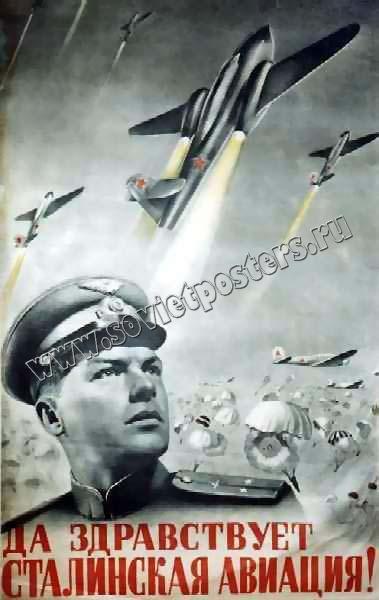 web-дизайнфотографикатипографикаграфический дизайнкомпьютерный дизайнФотографика – это…графика, полученная фотографическими средствами и приемами на фотографическом материалекомпьютерное моделирование фотографиисоздание фотографии средствами компьютерной графикинаправлении в дизайнерской фотографиинаправлении в профессиональной фотографииО чем идет речь в данном фрагменте текста: «…может и должен являть собой единую и тщательно продуманную стратегию фирмы, лишь в этом случае он становится уникальным и принадлежащим только этой организации и никакой другой. И тогда этой уникальностью … пропитываются все вещи, которых коснется Ваша компания, все Ваши сотрудники и клиенты, все события внутри и вокруг организации»?фирменный стилькорпоративный духкорпоративная этикабренддизайнВ большинстве случаев, это рисованный персонаж или образ, олицетворяющий рекламный символ компании и отражающий суть ее миссии. О чем идет речь?ЛоготипБрендФирменный персонажКорпоративный геройДуша компанииЯвляются ли элементы фирменного стиля носителями рекламной информации о компании?да, однозначнода, но только как часть рекламного ролика, рекламной продукции и т.д. нет, фирменный стиль компании не может рассматриваться как инструмент рекламы нет, элементы фирменного стиля должны быть скрыты от посторонних глазнет, элементы фирменного стиля не имеют никакого отношения к рекламеПосмотрите на картинку и определите, в соответствии с каким из основных стилей выполнен логотип.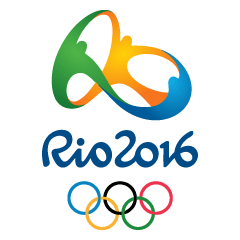 Логотипы, созданные с использованием тенейЛоготипы, созданные на основании принципа "очеловечивания" знакаЛоготипы, созданные с использованием иллюминации, наложения и прозрачностиЛоготипы, созданные с использованием символов экологии и живой зелениЛоготипы – знаки пунктуацииЧему призваны способствовать «имиджевые бренды»?получению дополнительной сверхприбыли компаниейформированию «правильного» имиджа компаниейнедопущению ухода «в отрыв» конкурентапроникновению на новый не освоенный рынокпоглощению известного бренда менее известнымWeb–дизайн – это…графический дизайн, перенесенный в интерактивную средуабсолютно самостоятельное направление в дизайн-полиграфиистиль дизайнаодин из элементов фирменного стиля организациинаправление дизайнаЧто из перечисленного ниже является цветовой палитрой, широко используемой в полиграфии?BitmapGrayscaleJpegInternet - colorColor scale